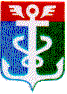 РОССИЙСКАЯ ФЕДЕРАЦИЯПРИМОРСКИЙ КРАЙКОНТРОЛЬНО-СЧЕТНАЯ ПАЛАТА
 НАХОДКИНСКОГО ГОРОДСКОГО ОКРУГА692900 Приморский край, г.Находка, Находкинский пр-т,14тел.(4236) 69-92-89, (4236) 69-21-48 E-mail: ksp@ksp-nakhodka.ruЗАКЛЮЧЕНИЕКонтрольно-счётной палаты Находкинского городского округа к проекту решения Думы Находкинского городского округа «О внесении изменений в решение Думы НГО от 20.12.2023 № 250-НПА «О бюджете Находкинского городского округа на 2024 год и плановый период 2025 и 2026 годов» от 21 февраля 2024 годаI. Общие положенияЗаключение Контрольно-счётной палаты Находкинского городского округа (далее КСП НГО) на проект решения Думы Находкинского городского округа «О внесении изменений в решение Думы НГО от 20.12.2023 № 250-НПА «О бюджете Находкинского городского округа  на 2024 год и плановый период 2025 и 2026 годов» (далее – проект решения) подготовлено в соответствии с Бюджетным кодексом Российской Федерации (далее – Бюджетный кодекс, БК РФ), Уставом Находкинского городского округа, решением Думы НГО от 09.08.2017 № 1217-НПА «О бюджетном  процессе в Находкинском городском округе» (далее – Решение о бюджетном процессе), решением Думы НГО от 30.10.2013 № 264-НПА «О Контрольно-счетной палате Находкинского городского округа» и иными нормативными правовыми актами. Представленный на экспертизу проект решения подготовлен финансовым управлением администрации Находкинского городского округа и внесён в Контрольно-счётную палату Находкинского городского округа главой Находкинского городского округа Т. В. Магинским 19.02.2024г. (распоряжение главы НГО от 16.02.2024 № 77-р, сопроводительное письмо от 16.02.2024 исх. № 1-31-0941). Согласно п.1 ст.25 Решения о бюджетном процессе в Находкинском городском округе, одновременно с проектом решения Думы Находкинского городского округа о внесении изменений в решение о бюджете Находкинского городского округа на текущий финансовый год и плановый период предоставляются следующие документы и материалы:1) сведения об исполнении бюджета Находкинского городского округа за истекший отчетный период текущего финансового года;2) оценка ожидаемого исполнения бюджета Находкинского городского округа в текущем финансовом году;3) пояснительная записка с обоснованием предлагаемых изменений.Документы, представленные одновременно с проектом решения об изменении местного бюджета, соответствуют перечню форм, утвержденных решением о бюджетном процессе. Из пояснительной записки, представленной на экспертизу, следует, что проект решения «О внесении изменений в решение Думы НГО от 20.12.2023 № 250-НПА «О бюджете Находкинского городского округа на 2024 год и плановый период 2025 и 2026 годов» разработан в связи с необходимостью: - внесения изменений в бюджет Находкинского городского округа на 2024 год по доходам и расходам в части изменения бюджетных назначений за счёт средств бюджета вышестоящего уровня;- перераспределения собственных средств с учётом реально сложившейся ситуации по исполнению бюджета текущего года.Изменения, внесённые в плановые показатели местного бюджета на 2024, 2025 и 2026 годы, предложенные к утверждению, представлены в таблице 1: Таблица 1                                                                                                                                       тыс. рублей                               В соответствии с представленным проектом решения «О внесении изменений в бюджет Находкинского городского округа на 2024 год и плановый период 2025 и 2026 годов», доходы 2024 года увеличиваются на 20 562,70 тыс. рублей и составят       6 452 633,52 тыс. рублей, расходы 2024 года увеличиваются также на 20 562,70 тыс. рублей и составят 6 781 279,28 тыс. рублей. Дефицит бюджета соответственно не изменяется и составит 328 645,76 тыс. рублей.Доходы и расходы планового периода в представленном проекте не изменяются.II. Доходы бюджета Находкинского городского округаПредлагаемые к рассмотрению изменения по доходам бюджета Находкинского городского округа на 2024 год представлены в таблице 2: Таблица 2                                                                                                                                       тыс. рублей                               Изменения на 2024 год по группам доходов представлены в таблице 3: Таблица 3                                                                  тыс. рублейСогласно представленного проекта, доходы бюджета Находкинского городского округа 2024 года планируется увеличить за счет безвозмездных поступлений от вышестоящего бюджета. Общая сумма безвозмездных поступлений увеличивается на 20 562,70 тыс. рублей.При этом общая сумма субсидий увеличивается на сумму 292 434,80 тыс. рублей, в том числе за счет:увеличения трех субсидий на сумму 20 562,70 тыс. рублей,увеличение субсидии на реализацию мероприятий планов социального развития центров экономического роста субъектов РФ, входящих в состав ДФО, за счет уменьшения межбюджетных трансфертов на сумму 271 872,10 тыс. рублей, в связи с изменением кодов бюджетной классификации.Соответственно, общая сумма межбюджетных трансфертов уменьшается на сумму 271 872,10 тыс. рублей.III. Формирование дорожного фондаВ соответствии с требованиями п.5 ст.179.4 БК РФ в Находкинском городском округе создан муниципальный дорожный фонд (далее – дорожный фонд). Формирование и использование бюджетных ассигнований дорожного фонда регулируется решением Думы Находкинского городского округа от 02.10.2013 № 221-НПА «О муниципальном дорожном фонде Находкинского городского округа». Первоначально решением Думы НГО от 20.12.2023 № 250-НПА «О бюджете Находкинского городского округа на 2024 год и плановый период 2025 и 2026 годов» объем дорожного фонда на 2024 год определен в размере 108 603,75 тыс. рублей.Решением Думы НГО от 31.01.2024 № 261-НПА объем дорожного фонда увеличился на 42 260,32 тыс. рублей и составил 150 864,07 тыс. рублей.В представленном проекте объем дорожного фонда в 2024 году увеличивается на 490,17 тыс. рублей и составит 151 354,24 тыс. рублей (приложение 3 к решению Думы НГО).Таблица 4                                                                                                                                       тыс. рублей                               IV. Расходы местного бюджетаВнесенным проектом предусмотрены расходы 2024 года в объёме запланированных доходов и дефицита бюджета в размере 6 781 279,28 тыс. рублей с увеличением по отношению к расходам по решению Думы НГО от 31.01.2024                     № 261-НПА на сумму 20 562,70 тыс. рублей за счёт увеличения безвозмездных поступлений из вышестоящего бюджета и перераспределением собственных средств бюджета НГО с учетом реально сложившейся ситуации.В проекте решения Думы Находкинского городского округа «О внесении изменений в решение Думы НГО от 31.01.2024 № 261-НПА «О бюджете Находкинского городского округа на 2024 год и плановый период 2025 и 2026 годов» предложено внести изменения в расходы 2024 года по разделам, подразделам, целевым статьям и подгруппам видов расходов (приложение 4), по ведомственной структуре расходов бюджета Находкинского городского округа (приложение 5), по муниципальным программам и непрограммным направлениям деятельности (приложение 6).Изменения плановых показателей расходов 2024 года по разделам, подразделам представлены в таблице 5:                                                                                                                                                                                  Таблица 5                                                                      тыс. рублей Изменены назначения по восьми разделам из одиннадцати. Изменения расходов бюджета по ведомственной структуре на 2024 в разрезе главных распорядителей бюджетных средств представлены в таблице 6.Таблица 6тыс. рублей                                                                                                                                    Бюджет Находкинского городского округа по расходам в 2024 году, согласно решения Думы НГО от 31.01.2024 № 261-НПА, на 85,33% (5 768 613,51 тыс. рублей) сформирован в структуре муниципальных программ. Изменения бюджетных ассигнований из бюджета Находкинского городского округа на 2024 год по муниципальным программам и непрограммным направлениям деятельности представлены в таблице 7.  Таблица 7тыс. рублейИзменения коснулись восьми муниципальных программ из девятнадцати. Данными изменениями расходы на финансирование муниципальных программ в 2024 году увеличены на 11 290,20 тыс. рублей в сравнении с решением Думы НГО от 31.01.2024 № 261-НПА, и составляют 5 779 903,71 тыс. рублей или 85,23% всех расходов.Расходы по непрограммным мероприятиям составляют 1 001 375,57 тыс. рублей или 14,77% всех расходов.V. Дефицит бюджетаДефицит бюджета Находкинского городского округа на 2024 год решением Думы НГО от 31.01.2024 № 261-НПА утвержден в размере 328 645,76 тыс. рублей или 9,96% от собственных средств бюджета без учёта средств по дополнительному нормативу отчислений по НДФЛ и без учета остатков средств на счетах. В представленном проекте дефицит бюджета НГО на 2024 год остается без изменений. Объем расходов на обслуживание муниципального долга на 2024 год в предлагаемом проекте также не изменяется и составит 10 869,00 тыс. рублей.Выводы.1. Проект решения Думы Находкинского городского округа «О внесении изменений в решение Думы НГО от 20.12.2023 № 250-НПА «О бюджете Находкинского городского округа на 2024 год и плановый период 2025 и 2026 годов» внесён в Контрольно-счётную палату Находкинского городского округа главой Находкинского городского округа Т. В. Магинским 19.02.2024г. (вх. от 19.02.2024 № 02.2024/037). 2. Документы, представленные одновременно с проектом решения об изменении бюджета НГО, соответствуют перечню форм, утвержденных частью 1 ст.25 Решения о бюджетном процессе в НГО от 09.08.2017 № 1217-НПА. 3. Уточнённые доходы местного бюджета на 2024 год составят 6 452 633,52 тыс. рублей с увеличением на 20 562,70 тыс. рублей; - уточнённые расходы составят 6 781 279,28 тыс. рублей с увеличением на                     20 562,70 тыс. рублей; - размер дефицита бюджета не изменяется и составит 328 645,76 тыс. рублей или 9,96% от собственных средств бюджета без учёта средств по дополнительному нормативу отчислений по НДФЛ и без учёта средств, принимаемых к исполнению за счет уменьшения остатков средств на счетах, что не противоречит ст. 92.1 БК РФ. 4. Объем дорожного фонда на 2024 год увеличивается на 490,17 тыс. рублей и составит 151 354,24 тыс. рублей.5. Расходы на финансирование муниципальных программ на 2024 год увеличены на 11 290,20 тыс. рублей и составляют 5 779 903,71 тыс. рублей (или 85,23% всех расходов).Заключение.В ходе проверки документов, представленных одновременно с проектом решения Думы Находкинского городского округа «О внесении изменений в решение Думы НГО от 20.12.2023 № 250-НПА «О бюджете Находкинского городского округа на 2024 год и плановый период 2025 и 2026 годов», нарушений действующего бюджетного законодательства не выявлено.Предложение.С учётом вышеизложенного, Контрольно-счётная палата Находкинского городского округа предлагает Думе Находкинского городского округа при рассмотрении проекта решения Думы Находкинского городского округа «О внесении изменений в решение Думы НГО от 20.12.2023 № 250-НПА «О бюджете Находкинского городского округа на 2024 год и плановый период 2025 и 2026 годов» учесть данное заключение.Председатель Контрольно-счётной палаты  Находкинского городского округа                                                               Д.С. Малявин Заместитель председателя КСП НГО                                                          И.В. Карабанова   ПоказателиРешение Думы               от 31.01.2024               № 261-НПАПроект уточнений № 2Отклонения                ( +,-)                              стб.3-стб.212342024 год2024 год2024 год2024 годДОХОДЫ6 432 070,826 452 633,52+20 562,70РАСХОДЫ6 760 716,596 781 279,28+20 562,70ДЕФИЦИТ-328 645,76-328 645,760,002025 год2025 год2025 год2025 годДОХОДЫ5 772 832,285 772 832,280,00РАСХОДЫ,                             в том числе:5 937 832,285 937 832,280,00- условно утвержденные56 223,1556 223,150,00- распределяемые5 881 609,135 881 609,130,00ДЕФИЦИТ-165 000,00-165 000,000,002026 год2026 год2026 год2026 годДОХОДЫ4 842 440,054 842 440,050,00РАСХОДЫ,                                в том числе:5 016 440,055 016 440,050,00- условно утвержденные119 056,65119 056,650,00- распределяемые4 897 383,404 897 383,400,00ДЕФИЦИТ-174 000,00-174 000,000,00ПоказателиРешение Думы               от 31.01.2024                        № 261-НПАПроектуточнений№ 2Отклонения( +,-)стб.3-стб.21234Всего доходов, в том числе6 432 070,826 452 633,52+20 562,70Собственные (налоговые и неналоговые)2 317 497,002 317 497,000,00Безвозмездные поступления4 114 573,824 135 136,52+20 562,70ПоказателиРешение Думы               от 31.01.2024               № 261-НПАПроект уточнений №2Отклонения                ( +,-)                              стб.3-стб.21234Собственные доходы, в том числе:2 317 497,002 317 497,000,00-Налоговые доходы, в том числе:2 052 783,002 052 783,000,00Налоги на прибыль (налог на доходы физических лиц)1 626 555,001 626 555,000,00Акцизы по подакцизным товарам (продукции), производимым на территории РФ41 265,0041 265,000,00Налоги на совокупный доход:105 928,00105 928,000,00-УСН24 601,0024 601,000,00-патенты69 142,0069 142,000,00-ЕСХН12 185,0012 185,000,00Налоги на имущество:252 845,00252 845,000,00 -налог на имущество ФЛ61 000,0061 000,000,00-земельный налог191 845,00191 845,000,00Государственная пошлина26 190,0026 190,000,00-Неналоговые доходы, в том числе:264 714,00264 714,000,00Доходы от использования имущества, находящегося в государственной и муниципальной собственности162 441,00162 441,000,00Платежи при пользовании природными ресурсами10 250,0010 250,000,00Доходы от оказания платных услуг и компенсации затрат государства8 035,008 035,000,00Доходы от продажи материальных и нематериальных активов37 658,0037 658,000,00Штрафные санкции, возмещение ущерба8 000,008 000,000,00Прочие неналоговые доходы38 330,0038 330,000,00Безвозмездные поступления4 114 573,824 135 136,52+20 562,70-Безвозмездные поступления от других бюджетов бюджетной системы РФ, в том числе:4 114 573,824 135 136,52+20 562,70Дотации от других бюджетов бюджетной системы РФ169 800,00169 800,000,00Субсидии от других бюджетов бюджетной системы РФ1 344 960,521 637 395,32+292 434,80Субвенции от других бюджетов бюджетной системы РФ2 246 646,492 246 646,490,00Иные межбюджетные трансферты353 166,8181 294,71-271 872,10-Прочие безвозмездные поступления в бюджеты городских округов0,000,000,00Всего доходов 6 432 070,826 452 633,52+20 562,70№ п/пНаименованиеРешение Думы от 31.01.2024№ 261-НПАПроект уточнений № 2Отклонения( +,-)стб.4-стб.3123451Неиспользованный остаток бюджетных ассигнований дорожного фонда на 01.01.2024г.14 825,9114 825,910,002Прогнозируемые поступления в бюджет НГО всего, в том числе:86 038,1686 528,33+490,172.1Акцизы на бензин, дизельное топливо, моторные масла, производимые на территории РФ41 265,0041 265,000,002.2Доходы от аренды земельных участков, гос. собственность на которые не разграничена, а также средства от продажи права на заключение договоров аренды указанных участков44 773,1645 263,33+490,172.3Доходы от выдачи специального разрешения на движение по а/дороге транспортного средства, осуществляющего перевозки опасных, тяжеловесных и (или) крупногабаритных грузов0,000,000,002.4Доходы от штрафов за нарушение правил перевозки тяжеловесных и крупногабаритных грузов0,000,000,002.5Доходы от возмещения вреда, причиняемого а/дорогам от перевозки тяжеловесных грузов0,000,000,002.6Поступления от земельного налога0,000,000,003Субсидии из Дорожного фонда ПК50 000,0050 000,000,00Дорожный фонд всего:150 864,07151 354,24+490,17ПоказателиРешение Думы               от 31.01.2024               № 261-НПАПроект уточнений № 2Отклонения                ( +,-)                              стб.3-стб.212340100 Общегосударственные вопросы, в том числе:632 864,02622 682,11-10 181,910102 «Функционирование высшего должностного лица МО» 4 266,694 266,690,000103 «Функционирование законодательных (представительных) органов государственной власти и представительных органов МО41 151,5041 151,500,000104 «Функционирование местных администраций»90 193,1990 193,190,000105 «Судебная система»97,6397,630,000106 «Обеспечение деятельности финансовых, налоговых и таможенных органов и органов финансового (финансово-бюджетного) надзора»48 111,2848 111,280,000111 «Резервные фонды»51 647,8647 647,86-4 000,000113 «Другие общегосударственные вопросы»397 395,88391 213,96-6 181,920200 Национальная оборона, в том числе:80,0080,000,000203 «Мобилизационная и вневойсковая подготовка»0,000,000,000204 «Мобилизационная подготовка экономики» 80,0080,000,000300 Национальная безопасность и правоохранительная деятельность, в том числе:109 574,07111 739,03+2 164,960309 «Гражданская оборона»47 963,3848 219,59+256,210310 «Защита населения и территории от чрезвычайных ситуаций природного и техногенного характера, пожарная безопасность»61 610,6963 519,43+1 908,740400 Национальная экономика, в том числе:482 506,53482 396,70-109,830405 «Сельское хозяйство и рыболовство»12 072,7712 072,770,000408 «Транспорт»96 665,1596 665,150,000409 «Дорожное хозяйство»150 864,07151 354,24+490,170412 «Другие вопросы в области национальной экономии»222 904,53222 304,53-600,000500 Жилищно-коммунальное хозяйство, в том числе:1 023 134,421 042 230,66+19 096,240501 «Жилищное хозяйство»72 437,8572 437,850,000502 «Коммунальное хозяйство»534 386,66534 386,660,000503 «Благоустройство»361 160,67380 256,90+19 096,230505 «Другие вопросы в области жилищно-коммунального хозяйства»55 149,2555 149,250,000700 Образование, в том числе:3 435 857,833 440 451,37+4 593,540701 «Дошкольное образование»1 171 726,101 171 726,100,000702 «Общее образование»1 957 530,211 959 123,75+1 593,540703 «Дополнительное образование детей»210 749,87213 299,87+2 550,000705 «Профессиональная подготовка, переподготовка и повышение квалификации»484,00484,000,000707 «Молодежная политика и оздоровление детей»1 667,001 667,000,000709 «Другие вопросы в области образования»93 700,6494 150,64+450,000800 Культура, кинематография и средства массовой информации, в том числе:385 926,78385 926,780,000801 «Культура»338 190,04338 190,040,000804 «Другие вопросы в области культуры, кинематографии, средств массовой информации»47 736,7447 736,740,001000 Социальная политика, в том числе:326 496,27327 496,27+1 000,001001 «Пенсионное обеспечение»22 093,0022 093,000,001003 «Социальное обеспечение населения»22 232,3123 232,31+1 000,001004 «Охрана семьи и детства»264 815,10264 815,100,001006 «Другие вопросы в области социальной политики»17 355,8617 355,860,001100 Физическая культура и спорт, в том числе:345 224,16348 223,86+2 999,701101 «Физическая культура»12 760,4212 760,420,001102 «Массовый спорт»322 552,54325 552,24+2 999,701103 «Спорт высших достижений»249,96249,960,001105 «Другие вопросы в области физической культуры и спорта»9 661,249 661,240,001200 Средства массовой информации8 183,509 183,50+1 000,001201 «Телевидение и радиовещание»91,5091,500,001202 «Периодическая печать и издательства»8 092,009 092,00+1 000,001300 Обслуживание внутреннего государственного и муниципального долга, в том числе:10 869,0010 869,000,001301 «Процентные платежи по муниципальному долгу»10 869,0010 869,000,00Всего расходов6 760 716,596 781 279,28+20 562,70ГРБСКод ГРБСРешение Думы               от 31.01.2024               № 261-НПАПроект уточнений № 2Отклонения                ( +,-)                              стб.3-стб.212456Администрация НГО8512 520 469,682 534 343,17+13 873,49Дума НГО85343 421,5043 421,500,00МКУ «КСП НГО»85417 662,9317 662,930,00Управление опеки и попечительства администрации НГО85671 759,2775 294,47+3 535,20МКУ «ЦБ МУК» (культура)857501 101,92504 101,92+3 000,00МКУ «ЦЭПиФ МОУ» (образование)8743 362 534,033 362 688,03+154,00МКУ «ЦОДУ Сферы ФК и С» (спорт)875150 564,04150 564,040,00МКУ «ДАГиЗ»87751 655,8751 655,870,00ФУ администрации НГО99241 547,3541 547,350,00Всего6 760 716,596 781 279,28+20 562,70№п/пНаименованиеЦелевая статьяРешение Думы               от 31.01.2024               № 261-НПАПроект уточнений № 2Отклонения                ( +,-)                              стб.3-стб.21234561«Информатизация администрации НГО» на 2024-2030 годы010000004 258,057 048,05+2 790,001.1Комплексы процессных мероприятий019000004 258,057 048,05+2 790,002«Развитие культуры в НГО» на 2019-2026 годы02000000500 021,92503 021,92+3 000,002.1«Региональные проекты, входящие в состав национальных проектов» 027000002 283,812 104,62-179,192.2Комплексы процессных мероприятий02900000497 738,11500 917,30+3 179,193«Поддержка социально-ориентированных некоммерческих организаций НГО» на 2018-2020 годы и на период до 2025 года030000003 150,003 150,000,003.1Комплексы процессных мероприятий039000003 150,003 150,000,004«Развитие образования в НГО на 2020-2024 годы»050000003 376 852,713 377 006,71+154,004.1комплекс процессных мероприятий «Развитие системы дошкольного образования»051000001 149 273,581 149 273,580,004.2комплекс процессных мероприятий «Развитие системы общего образования»052000001 811 612,511 811 766,51+154,004.3комплекс процессных мероприятий «Развитие системы дополнительного образования»0530000093 076,6392 626,63-450,004.4комплекс процессных мероприятий «Развитие и поддержка педагогических кадров в НГО»054000000,0075,00+75,004.5комплекс процессных мероприятий «Комплексные меры по реализации молодежной политики на территории НГО»055000002 222,002 222,000,004.6«Региональные проекты, входящие в состав национальных проектов» 0570000028 595,7128 595,710,004.7«Региональные проекты, не входящие в состав национальных проектов» 058000000,000,000,004.8Комплексы процессных мероприятий05900000292 072,27292 447,27+375,005«Осуществление дорожной деятельности в отношении автодорог общего пользования местного значения НГО» на 2018-2025 годы06000000135 379,13135 379,130,005.1«Ведомственные проекты» 0660000051 546,3951 546,390,005.2«Региональные проекты, не входящие в состав национальных проектов» 068000000,000,000,005.3Комплексы процессных мероприятий0690000083 832,7483 832,740,006«Обеспечение доступным жильем жителей НГО на 2015-2017 годы и на период до 2025 года»07000000295 111,15423 155,87+128 044,726.1Комплексы процессных мероприятий07900000295 111,15423 155,87+128 044,727«Развитие ЖКХ и создание комфортной городской среды на территории НГО» на 2021-2025 гг.08000000501 553,62373 399,08-128 154,547.1Комплексы процессных мероприятий08900000501 553,62373 399,08-128 154,548«Защита населения и территории НГО от ЧС на 2021-2025 годы»09000000101 210,07103 375,02+2 164,958.1Комплексы процессных мероприятий09900000101 210,07103 375,02+2 164,959«Развитие физической культуры, школьного спорта и массового спорта в НГО» на 2021-2025 годы10000000345 193,86345 193,860,009.1«Региональные проекты, входящие в состав национальных проектов» 10700000249,96249,960,009.2Комплексы процессных мероприятий10900000344 943,90344 943,900,0010«Развитие туризма в НГО на 2018-2020 годы и на период до 2025 года»11000000114 009,27114 009,270,0010.1Комплексы процессных мероприятий11900000114 009,27114 009,270,0011«Развитие малого и среднего предпринимательства на территории НГО» на 2021-2025 годы130000002 300,002 300,000,0011.1Комплексы процессных мероприятий139000002 300,002 300,000,0012«Развитие муниципальной службы в администрации НГО на 2023-2027 годы»16000000920,00920,000,0012.1Комплексы процессных мероприятий16900000920,00920,000,0013«Противодействие коррупции в НГО на 2023-2027 годы»1900000087,0087,000,0013.1Комплексы процессных мероприятий1990000087,0087,000,0014«Управление муниципальными финансами НГО на 2022-2026 годы»2000000041 547,3541 547,350,0014.1Комплексы процессных мероприятий2090000041 547,3541 547,350,0015«Формирование современной городской среды НГО» на 2018-2027 годы21000000161 282,23162 057,35+775,1215.1«Региональные проекты, входящие в состав национальных проектов» 2170000040 316,3942 316,39+2 000,0015.2«Региональные проекты, не входящие в состав национальных проектов» 2180000094 078,0594 078,050,0015.3Комплексы процессных мероприятий2190000026 887,7925 662,91-1 224,8816«Благоустройство территорий НГО на 2021-2024 годы»2500000074 650,0074 650,000,0016.1Комплексы процессных мероприятий2590000074 650,0074 650,000,0017«Комплексное развитие сельских территорий НГО на 2021-2024 годы»260000002 000,004 515,96+2 515,9617.1Комплексы процессных мероприятий269000002 000,004 515,96+2 515,9618«Поддержка общественных инициатив на территории НГО» на 2022-2026 годы 2800000012 425,3712 425,370,0018.1Комплексы процессных мероприятий2890000012 425,3712 425,370,0019«Создание условий для предоставления транспортных услуг населению и организация транспортного обслуживания населения на территории НГО на 2023-2024 годы»3000000096 661,7796 661,770,0019.1«Ведомственные проекты»3060000096 661,7796 661,770,00Всего расходов по МП5 768 613,515 779 903,71+11 290,20Непрограммные расходы992 103,081 001 375,57+9 272,50ИТОГО РАСХОДОВна 2023 год 6 760 716,596 781 279,28+20 562,70